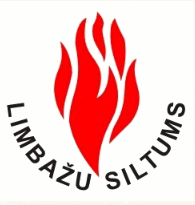 __________________________________/iesniedzēja vārds, uzvārds, personas kods/______________________________/deklarētās dzīves vietas adrese/_____________________/tālruņa numurs/IESNIEGUMSLūdzu noslēgt ūdens piegādes pakalpojumu sniegšanas līgumu, adresē:___________________________________________________________________________________________________________sākot, ar 20___. gada _____. ___________.Skaitītāja rādījumi:Rēķinu vēlos saņemt:  e – pastā   _______________________                                  /e – pasta adrese/  vēstulē pa pastu (maksas pakalpojums)	Ar savu parakstu uz šā iesnieguma apliecinu, ka esmu informēts(-a) un piekrītu, ka SIA “Limbažu siltums” veic personas datu apstrādi līguma vai sniegtā pakalpojuma izpildes nodrošināšanai.      ____.____. 20____.                                                           __________________                  /datums/                                                                                                  / paraksts/